Załącznik graficzny nr 5 do Uchwały nr ……Rady Gminy Rewal z dnia ………… 2019r.Kąpielisko Rewal  - plaża zachodnia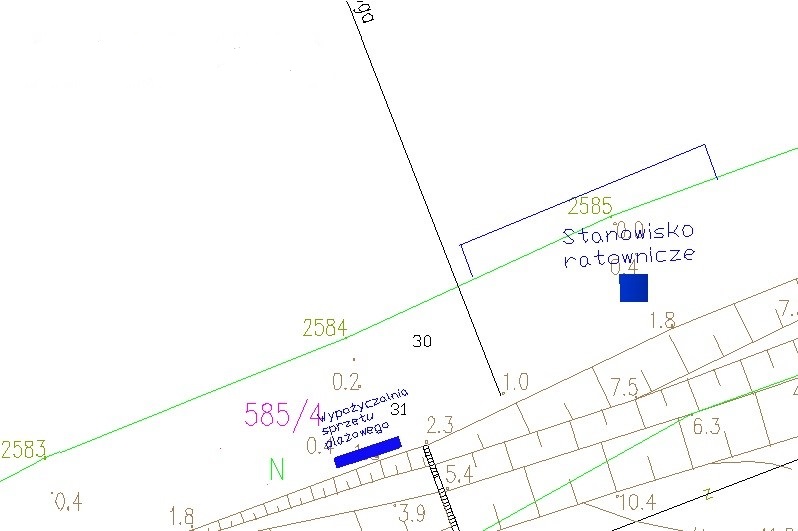 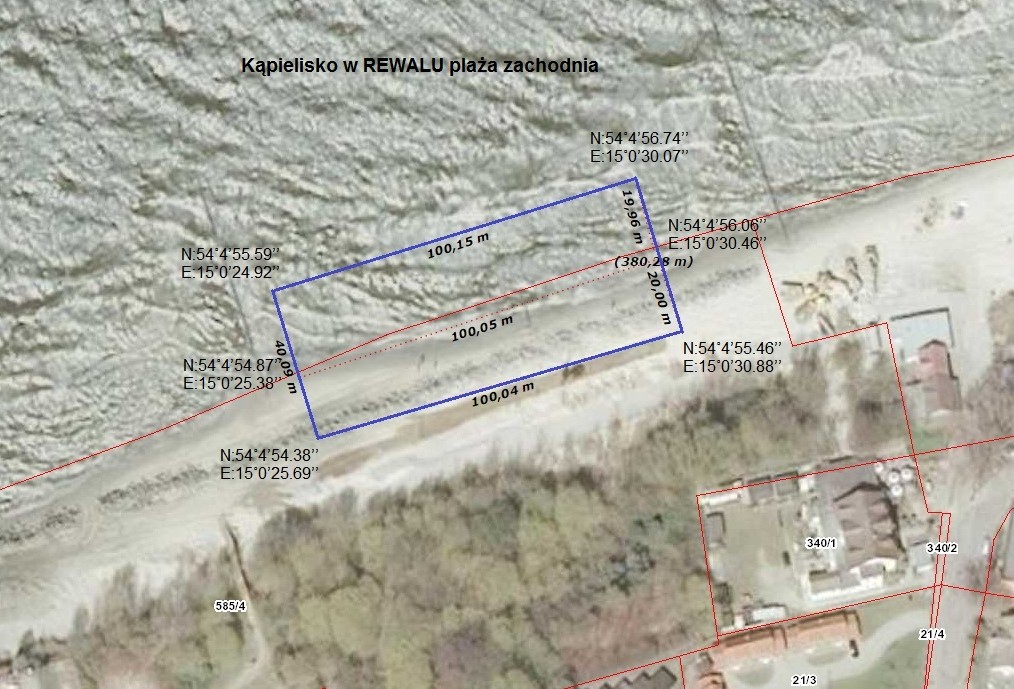 